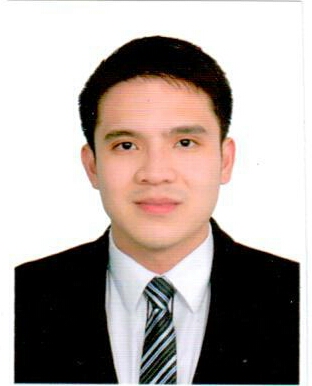 Victor Victor.368602@2freemail.com CAREER OBJECTIVES:I look forward to join your esteemed organization and extend a helping hand to this noble profession. I seek to perform my duties with total sincerity, honesty, integrity, and selflessness.To work in an environment where I could share my skills, talents, educational training and at the same time, I would be able to develop my full potential and have an opportunity for professional advancement.ELIGIBILITIES/PROFESSIONAL LICENSES:Health Authority Abu Dhabi Examination: HAAD LICENSE HOLDER Philippine Nurse Licensure Examination: PHILIPPINE LICENSED NURSE WITH Valid Until: January 25, 2020           Professional Regulation Commission, Board of Nursing, Manila, PhilippinesCERTIFICATIONS: BASIC LIFE SUPPORT (BLS) and ADVANCED CARDIOVASCULAR LIFE SUPPORT (ACLS) (AHA CERTIFIED) BASIC INTRAVENOUS THERAPY (ANSAP CERTIFIED).WORK EXPERIENCES:REGISTERED NURSE: Health and Life Medical Center, Mussafah UAEApril 30,2015 up to January 1,2017Duties and Responsibilities as Staff NurseMonitor vital signs like, BP, Temperature, Pulse and Respiratory rate and record it.Provide frequent patient evaluations including vital signs and perform essential procedures.Assist doctor during treatment.Educates patients in the out-patient clinics; responds to consultations made by physicians.Performs patient histories and physical examinations under physician supervision; evaluates results and monitors treatment plans; maintains medical records.Oversees patient schedules, appointments, and procedures; attends and assists during surgical procedures.Performs other duties as assigned; IV cannulation, ECG, nebulization and direct IV meds prescribed by doctors.STAFF NURSE: Novaliches District Hospital, Fairview, Quezon City, Philippines July 1 2011 to November 1 2014Hospital Category: Secondary Hospital (Government) Assignments :Medical-Surgical WardFacilities: 100 bed capacity with OR, DR, NICU with incubator, Recovery Room, ER, OPD, Wards, Laboratory, Pharmacy, Radiology/X-ray Department Job Description: Works alongside the patient's physicians, other nurses and nursing assistants within the unit and participates in monitoring and evaluation of effective and appropriate nursing strategies. My responsibilities are:Perform direct nursing care procedures, which include bedside nursing, hygiene pre- and post-operative nursing care, as well as admission and discharge duties.Assists with washing, dressing and feeding of patients who require help on their activities of daily living.Acts on emergency situations that are caused by anesthetics and surgical procedures such as respiratory and cardiac problems or further bleeding.Administers intravenous antibiotics and fluids, and oral medications according to prescribed medical standards.Observes, records and reports patient's symptoms, conditions and progress of treatment and therapy.Prepares patients for and assist physicians with diagnostic and therapeutic procedures for both normal and specialized treatment cases.Set-up treatment trays, prepares instruments and equipments, and ensures adequate medical or hospital supplies and availability of proper equipment and instruments.Assist in the education and rehabilitation of patients and their families in relation to physical and mental health.Records all care information reflecting patient condition, medication and treatment concisely, accurately, and completely, in a timely manner, in the appropriate format and on the appropriate forms.Performs other related duties as may be assigned.EDUCATION:Capitol Medical Center Colleges (Quezon City, Philippines) BACHELOR OF SCIENCE IN NURSING Date Graduated: April 2011                                                                                                                      Secondary: Claret School of Quezon City (Philippines) Date Graduated: April 2007 Primary: Claret School of Quezon City (Philippines) Date Graduated: April 2003STRENGTH AND SKILLS Has a good oral and written communication skills in English Pleasant personality and ability to communicate effectivelyGood sense of hygiene with multitasking skills Effective organizational and time management skill Have the ability to work independently, good sense of humor, can easily cope up to various working situations, fast learnerHardworking, persistent and trustworthyHas a positive attitude towards learning and growthWilling to learn and take on new challengesWilling to render long hours of duty or work   I hereby certify that the above information is true and correct to the best of my knowledge and belief.